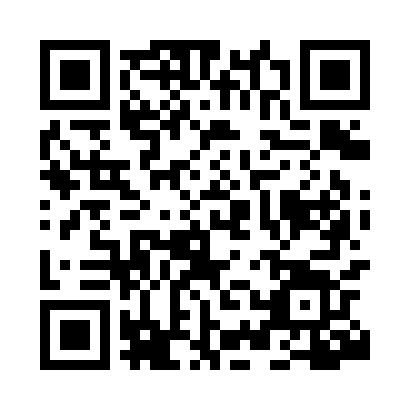 Prayer times for Brigalow, AustraliaWed 1 May 2024 - Fri 31 May 2024High Latitude Method: NonePrayer Calculation Method: Muslim World LeagueAsar Calculation Method: ShafiPrayer times provided by https://www.salahtimes.comDateDayFajrSunriseDhuhrAsrMaghribIsha1Wed5:036:2111:543:035:266:402Thu5:036:2211:543:025:256:403Fri5:036:2311:543:025:246:394Sat5:046:2311:543:015:246:385Sun5:046:2411:533:015:236:386Mon5:056:2411:533:005:226:377Tue5:056:2511:533:005:226:378Wed5:066:2511:532:595:216:369Thu5:066:2611:532:595:206:3610Fri5:066:2611:532:585:206:3511Sat5:076:2711:532:585:196:3512Sun5:076:2711:532:575:196:3413Mon5:086:2811:532:575:186:3414Tue5:086:2911:532:565:176:3315Wed5:096:2911:532:565:176:3316Thu5:096:3011:532:565:166:3217Fri5:106:3011:532:555:166:3218Sat5:106:3111:532:555:156:3219Sun5:106:3111:532:555:156:3120Mon5:116:3211:532:545:156:3121Tue5:116:3211:532:545:146:3122Wed5:126:3311:532:545:146:3023Thu5:126:3311:542:535:136:3024Fri5:136:3411:542:535:136:3025Sat5:136:3411:542:535:136:3026Sun5:136:3511:542:535:126:2927Mon5:146:3511:542:525:126:2928Tue5:146:3611:542:525:126:2929Wed5:156:3611:542:525:126:2930Thu5:156:3711:542:525:126:2931Fri5:156:3711:542:525:116:29